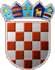 REPUBLIKA HRVATSKA SPLITSKO DALMATINSKA OPĆINA PRGOMETNa temelju članka 39. Zakona o proračunu (Narodne novine br.87/08, 136/12 i 15/15),i članka 29. I članka 30. Statuta općine Prgomet (Službeni glasnik Općine Prgomet broj 2/18, 2/20), općinsko vijeće Općine Prgomet na 17.sjednici  održanoj dana  16.12.2020. god., donosi: PRORAČUN OPĆINE PRGOMET ZA 2021 G., SA PROJEKCIJAMA ZA 2022 I 2023 G.I. OPĆI DIOČlanak 1. Proračun općine Prgomet za 2021.god. sa projekcijama za 2022. i 2023. God. (u daljnjem tekstu: Proračun) sadrži:RAČUN PRIHODA I RASHODAPlan proračuna 2021Projekcija za 2022Projekcija za 2023RASPOLOŽIVA SREDSTVA IZ PRETHODNIH GODINARAČUN FINANCIRANJAČlanak 2.Prihodi i rashodi po grupama utvrđuju se u bilanci prihoda i rashoda Proračuna kako slijedi:Prihodi poslovanja5.053.000,00 kn5.305.650,00 kn5.558.300,00 knPrihodi od prodaje nefinancijske imovine0,00 kn0,00 kn0,00 knUKUPNO PRIHODA5.053.000,00 kn5.305.650,00 kn5.558.300,00 knRashodi poslovanja4.173.000,00 kn4.381.650,00 kn4.590.300,00 knRashodi za nabavu nefinancijske imovine880.000,00 kn924.000,00 kn968.000,00 knUKUPNO RASHODARAZLIKA VIŠAK/MANJAK5.053.000,00 kn5.305.650,00 kn5.558.300,00 knUKUPNO RASHODARAZLIKA VIŠAK/MANJAK0,00 kn0,00 kn0,00 knUkupan donos viška/manjka iz prethodnih godina0,00 kn0,00 kn0,00 knDio koji će se rasporediti/pokriti u razdoblju0,00 kn0,00 kn0,00 knPrimici od financijske imovine i zaduživanja0,00 kn0,00 kn0,00 knIzdaci za financijsku imovinu i otplate zajmova0,00 kn0,00 kn0,00 knNETO FINANCIRANJE0,00 kn0,00 kn0,00 knVIŠAK/MANJAK + NETO FINANCIRANJE + RASPOLOŽIVA SREDSTVA IZ PRETHODNIH GODINA0,00 kn0,00 kn0,00 kn